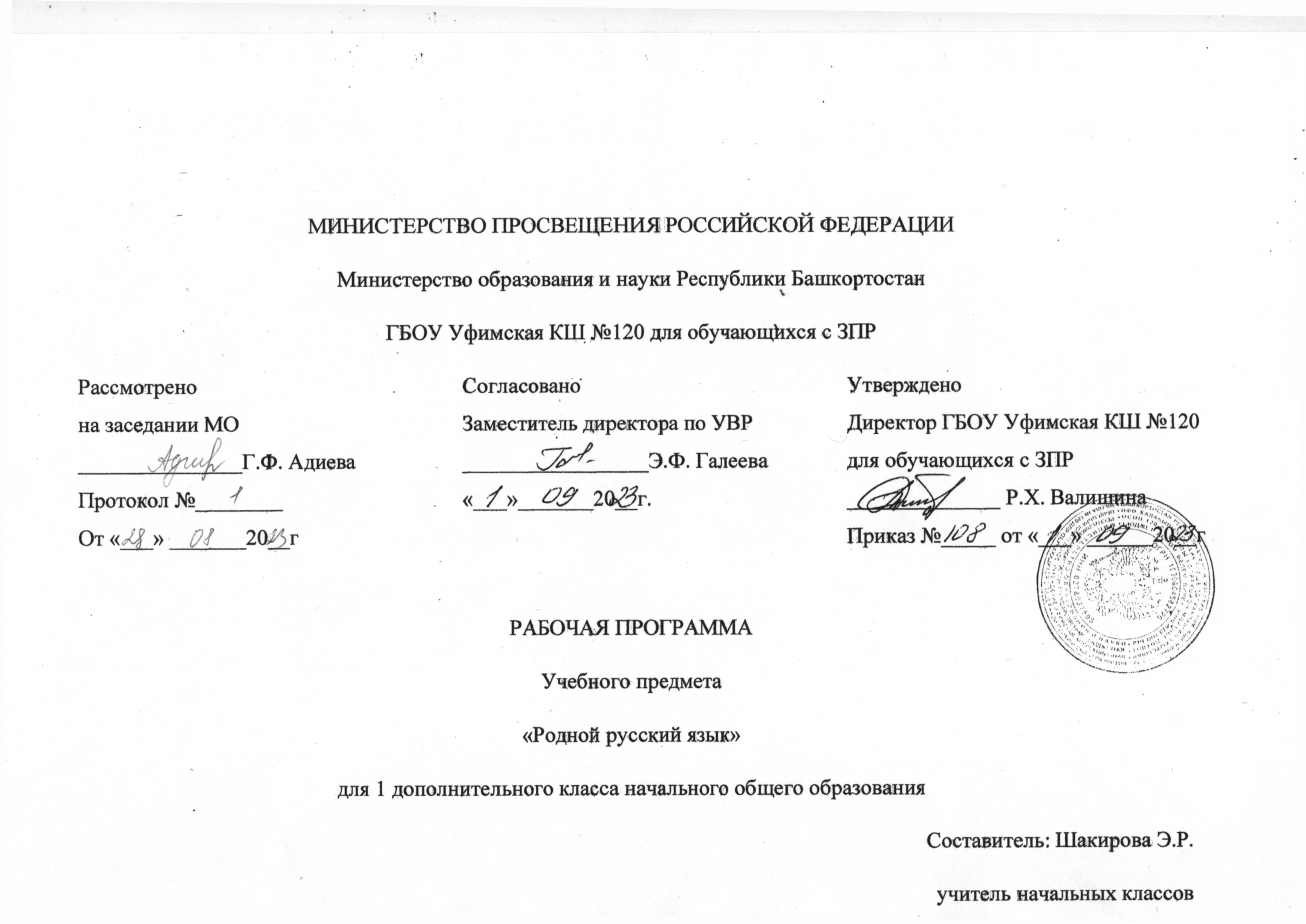 Пояснительная запискаПрограмма по учебному предмету «Родной русский язык» составлена на основе Федерального государственного образовательного стандарта начального общего образования ( Приказ Министерства просвещения России от 31.05.2021г №286 зарегистрирован Министерством Юстиции Российской Федерации 05.07.2021 регистрационный номер № 64100) (далее ФГОС НОО) Федеральной адаптированной начальной образовательной программы, начального общего образования обучающихся с задержкой психического развития (Приказ Министерства просвещения России от 24.11.2022г. №1023 далее ФАОП НОО ЗПР Пояснительная записка отражает общие цели и задачи изучения предмета, характеристику психологических предпосылок к его изучению младшими школьниками; характеристику особенностей его изучения обучающимися с ЗПР; место в структуре учебного плана, а также подходы к отбору содержания с учетом особых образовательных потребностей детей с ЗПР, планируемым результатам и тематическому планированиюКурс родного русского языка и литературы в начальной школе - часть единого курса обучения предмету «Русский язык» и «Литературное чтение». Начальный курс родного языка и литературы должен выполнять специфические задачи (обогатить речь учащихся, помочь детям осмыслить их речевую практику, дать углубленные знания о языке) и быть ступенью в преподавании этого учебного предмета в среднем и старшем звене.Специфика начального курса русского языка заключается в его тесной взаимосвязи с литературным чтением. Эти два предмета представляют собой единый филологический курс, в котором изучение родного языка сочетается с первоначальным литературным образованием и обучением чтению.Целями изучения предмета «Родной язык» в начальной школе являются:ознакомление учащихся с основными положениями науки о языке и формирование на этой основе знаково-символического восприятия и логического мышления учащихся;формирование коммуникативной компетенции учащихся: развитие устной и письменной речи, монологической и диалогической речи, а также навыков грамотного, безошибочного письма как показателя общей культуры человека.Программа определяет ряд практических задач, решение которых обеспечит достижение основных целей изучения предмета:развитие речи, мышления, воображения школьников, умения выбирать средства языка в соответствии с целями, задачами и условиями общения;формирование у младших школьников первоначальных представлений о системе и структуре русского языка: лексике, фонетике, графике, орфоэпии, морфемике (состав слова), морфологии и синтаксисе;формирование навыков культуры речи во всех её проявлениях, умений правильно писать и читать, участвовать в диалоге, составлять несложные устные монологические высказывания и письменные тексты;воспитание позитивного эмоционально-ценностного отношения к русскому языку, чувства сопричастности к сохранению его уникальности и чистоты; пробуждение познавательного интереса к языку, стремления совершенствовать свою речь.Учебный предмет «Родной язык» входит в предметную область «Филология». «Родной язык» в начальной школе является одним из основных предметов, обеспечивающим практическое усвоение языка как средства общения. Данный предмет способствует повышению речевой компетентности обучающихся с ЗПР, готовит их к самостоятельной жизни в обществе.Изучение учебного предмета «Родной (русский) язык» направлено на развитие языковой компетентности, коммуникативных умений, диагностической и монологической речи. В ходе изучения родного (русского) языка формируются речевые способности обучающегося, культура речи, интерес к родному языку, трепетное отношение к национальной культуре, традициям и обычаям родного края.На изучение родного (русского) языка в 1 дополнительном классе выделяется 33 часа.Планируемые результаты освоенияучебного предмета «Родной русский язык» в 1 дополнительном классеСодержание учебного предмета        «Родной (русский) язык» в 1-м классеРаздел 1. Секреты речи и текста Секреты диалога: учимся разговаривать друг с другом и со взрослыми. Диалоговая форма устной речи. Стандартные обороты речи для участия в диалоге (Как вежливо попросить? Как похвалить товарища? Как правильно поблагодарить?). Цели и виды вопросов (вопрос-     уточнение, вопрос как запрос на новое содержание).Раздел 2. Язык в действии Как нельзя произносить слова (пропедевтическая работа по предупреждению ошибок в произношении слов).Смыслоразличительная роль ударения.Звукопись в стихотворном художественном тексте.Наблюдение за сочетаемостью слов (пропедевтическая работа по предупреждению ошибок в сочетаемости слов).     Раздел 3. Русский язык: прошлое и настоящее Сведения об истории русской письменности: как появились буквы современного русского алфавита.Особенности оформления книг в Древней Руси: оформление красной строки и заставок.Практическая работа. Оформление буквиц и заставок.Слова, обозначающие предметы традиционного русского быта:1) Дом в старину: что как называлось (изба, терем, хоромы, горница, светлица, светец, лучина и т. д.). 2) Как называлось то, во что одевались в старину (кафтан, кушак, рубаха, сарафан, лапти и т. д.).Имена в малых жанрах фольклора (в пословицах, поговорках, загадках, прибаутках).КАЛЕНДАРНО – ТЕМАТИЧЕСКОЕ ПЛАНИРОВАНИЕ «Родной русский язык» 1 класс – дополнительный Список учебно-методической литературы1. Александрова О. М., Вербицкая Л. А., Богданов С. И., Казакова Е. И., Кузнецова М. И., Петленко Л. В., Романова В. Ю. Русский родной язык. 1 класс. Учебное пособие для общеобразовательных организаций. — М. : Просвещение, 2018.2.  Азбука. 1 класс: учебник для общеобразовательных учреждений: в 2 ч. / В. Г. Горецкий [и др.]. – М.: Просвещение, 2011.3. Канакина В.П. Русский язык. 1 класс. Учебник для общеобразовательных учреждений-М.: Просвещение, 2011, 20164. Русский родной язык. 1 класс : методическое пособие / [О. М. Александрова, М. И. Кузнецова, Л. В. Петленко др.] URL: http://uchlit.com.Интернет-ресурсыАзбучные истины. URL: http://gramota.ru/class/istiny.Академический орфографический словарь. URL: http://gramota.ru/slovari/info/lop.Древнерусские берестяные грамоты. URL: http://gramoty.ru.Какие бывают словари. URL: http://gramota.ru/slovari/types.Кругосвет – универсальная энциклопедия. URL:http://www.krugosvet.ru.Культура письменной речи. URL: http://gramma.ru.Мир русского слова. URL: http://gramota.ru/biblio/magazines/mrs.Обучающий корпус русского языка. URL:http://www.ruscorpora.ru/search-school.html.Первое сентября. URL: http://rus.1september.ru.Портал «Русские словари». URL: http://slovari.ru.Православная библиотека: справочники, энциклопедии, словари. URL: https://azbyka.ru/otechnik/Spravochniki.Русская виртуальная библиотека. URL: http://www.rvb.ru.Личностные результаты Предметные результаты Метапредметные результаты  У обучающихся будут сформированы:понимание важности нового социального статуса «ученик»;внутренняя позиция школьника на уровне положительного отношения к школе и принятие образа «хорошего ученика», как активного участника процесса обучения;понимание нравственных норм, закреплённых в языке народа (на уровне, соответствующем возрасту);адекватное восприятие содержательной оценки своей работы учителем;осознание языка как основного средства общения людей.Обучающиеся получат возможность для формирования:восприятия русского языка как основной, главной части культуры русского народа, культуры России;осознания своей принадлежности народу, стране, чувства уважения к традициям, истории своего народа, своей семьи;познавательной мотивации, интереса к русскому языку как к родному;осознания слова, как средства языка, богатства и разнообразия слов и их значений в русском языке; внимания к мелодичности народной звучащей речи;понимания здоровьесберегающих аспектов жизни (режим дня, зарядка физическая и умственная, добрые отношения с природой, с людьми).распознавать слова, обозначающие предметы традиционного русского быта (дом, одежда), понимать значение устаревших слов по указанной тематике;использовать словарные статьи учебника для определения лексического значения слова;понимать значение русских пословиц и поговорок, связанных с изученными темами; при реализации содержательной линии «Язык в действии»научится:произносить слова с правильным ударением (в рамках изученного);осознавать смыслоразличительную роль ударения;при реализации содержательной линии «Секреты речи и текста»научится:различать этикетные формы обращения в официальной и неофициальной речевой ситуации;владеть правилами корректного речевого поведения в ходе диалога;использовать в речи языковые средства для свободного выражения мыслей и чувств на родном языке адекватно ситуации общения;владеть различными приемами слушания научно-познавательных и художественных текстов об истории языка и культуре русского народа;анализировать информацию прочитанного и прослушанного текста: выделять в нем наиболее существенные факты.РегулятивныеОбучающиеся научатся на доступном уровне:организовывать своё рабочее место под руководством учителя;осуществлять контроль, используя способ сличения своей работы с заданным эталоном;вносить необходимые дополнения, исправления в свою работу, если она расходится с эталоном (образцом), находить и исправлять ошибки, допущенные в словах (в специальных заданиях);в сотрудничестве с учителем определять последовательность изучения материала, опираясь на иллюстративный ряд «маршрутного листа».Обучающиеся получат возможность научиться:понимать цель выполняемых действий;оценивать правильность выполнения задания;в сотрудничестве с учителем ставить конкретную учебную задачу на основе соотнесения того, что уже известно и усвоено, и того, что ещё неизвестно.ПознавательныеОбучающиеся научатся:ориентироваться в учебнике (система обозначений, структура текста, рубрики, словарь, содержание);понимать информацию, представленную в виде текста, рисунков, схем;осуществлять поиск необходимой информации для выполнения учебных заданий, используя справочные материалы учебника (под руководством учителя);моделировать различные языковые единицы (слово, предложение);использовать на доступном уровне логические приемы мышления (анализ, сравнение, классификацию, обобщение) на языковом материале.Обучающиеся получат возможность научиться:самостоятельно осуществлять поиск необходимой информации для выполнения учебных заданий, используя справочные материалы учебника;использовать простейшие таблицы и схемы для решения конкретных языковых задач;выделять существенную информацию из небольших читаемых текстов.КоммуникативныеОбучающиеся научатся:отвечать на вопросы, задавать вопросы для уточнения непонятного;выслушивать друг друга, договариваться, работая в паре;участвовать в коллективном обсуждении учебной проблемы;соблюдать простейшие нормы речевого этикета: здороваться, прощаться, благодарить.Обучающиеся получать возможность научиться:выражать свои мысли с соответствующими возрасту полнотой и точностью;быть терпимыми к другим мнениям, учитыватьТема Количество часов Даты план Даты фактические Секреты речи и текста (8ч)Секреты речи и текста (8ч)Секреты речи и текста (8ч)Секреты речи и текста (8ч)Секреты речи и текста (8ч)1-2Как люди общаются друг с другом. 23-4Вежливые слова. 25Как люди приветствуют друг друга. 16Зачем людям имена. 17-8Спрашиваем и отвечаем.2Язык и действии ( 10ч)Язык и действии ( 10ч)Язык и действии ( 10ч)Язык и действии ( 10ч)Язык и действии ( 10ч)9-11Выделяем голосом важные слова. 212Как можно играть звуками. 113-16Где поставить ударение. 417-18Как сочетаются слова. 2Русский язык: прошлое и настоящее (12ч)Русский язык: прошлое и настоящее (12ч)Русский язык: прошлое и настоящее (12ч)Русский язык: прошлое и настоящее (12ч)Русский язык: прошлое и настоящее (12ч)19-22Как писали в старину. 423-26Дом в старину: что как называлось.427-30Во что одевались в старину. 4Секреты речи и текста (3ч)Секреты речи и текста (3ч)Секреты речи и текста (3ч)Секреты речи и текста (3ч)Секреты речи и текста (3ч)31-32Сравниваем тексты 233Обобщающий урок 1